Ш У Ö МП О С Т А Н О В Л Е Н И Еот                   2017 года                                                                                          №   Республика Коми, Ижемский район, с. Ижма           Руководствуясь Уставом  муниципального  образования муниципального  района  «Ижемский »,администрация муниципального района «Ижемский»П О С Т А Н О В Л Я Е Т:         1. Внести в постановление администрации муниципального района «Ижемский»  от 18 апреля 2013 года № 268 «Об утверждении порядка организации ярмарок и продажи товаров (выполнения работ, оказания услуг) на них на территории муниципального образования муниципального района «Ижемский» (далее - Постановление) следующие изменения:         1) подпункт 3 пункта 3 раздела 1 «Общие положения»  приложения к Постановлению изложить в новой редакции:         «3) организатор ярмарки - орган местного самоуправления поселения муниципального района «Ижемский», администрация муниципального района «Ижемский», юридическое лицо, индивидуальный предприниматель;».         2) абзац первый пункта 2 раздела 2 «Требования к организации ярмарок продажи товаров (выполнения работ, оказания услуг)» приложения к Постановлению изложить в новой редакции: «2. В случае если организатором ярмарки является орган местного самоуправления поселения муниципального района «Ижемский» или администрация муниципального района «Ижемский», решение о проведении ярмарки принимается нормативным правовым актом соответствующего органа.».           2.  Внести в постановление администрации муниципального района «Ижемский»  от 12 января 2017 года № 6 «Об утверждении порядка предоставления субсидий субъектам малого и среднего предпринимательства в муниципальном  районе «Ижемский» (далее - Постановление) следующие изменения:   1) подпункт 4 пункта 2.3 раздела 2 «Условия и порядок предоставления субсидии» Приложения 2 слова «пунктом 3» заменить словами пунктом 1.3»;        2) в подпункте 6 пункта 2.4 раздела 2 «Условия и порядок предоставления субсидии»  Приложения 3 слова «в пункте 3» заменить  словами «в подпункте 1.5 пункта 1»;       3) в подпункте 7 пункта 2.4 раздела 2 «Условия и порядок предоставления субсидии» Приложения 3 слова «подпунктом 6 пункта 2» заменить словами  «подпунктом 8 пункта 2.1».        3. Контроль за исполнением настоящего постановления возложить на заместителя руководителя администрации муниципального района «Ижемский» М.В. Когут.       4. Настоящее постановление вступает в силу со дня официального опубликования (обнародования).Руководитель администрации муниципального района «Ижемский»                                         Л.И. Терентьева«Изьва»муниципальнöй районсаадминистрация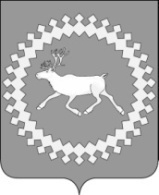 Администрациямуниципального района«Ижемский»